Základní škola a Mateřská škola, Lužany, okres JičínZÁPIS DĚTÍ DO MŠzápis dětí k předškolnímu vzdělávání do MŠ Lužany, pro školní rok 2018 – 2019 se uskutečníve středu 2. 5. 2018, v čase od 14:00 do 17:00 hod.Při zápisu jsou nutné doklady: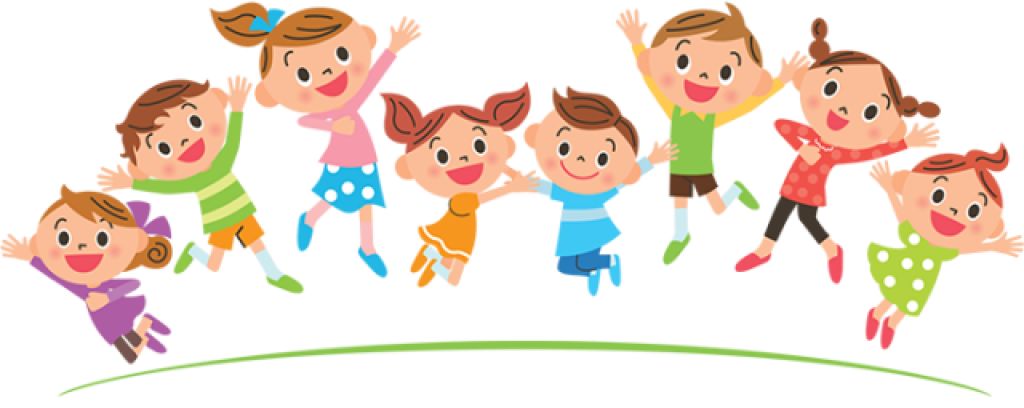 rodný list dítěteOP zákonného zástupcepotvrzení o očkování